MOBILE DAIRY CLASSROOM 2019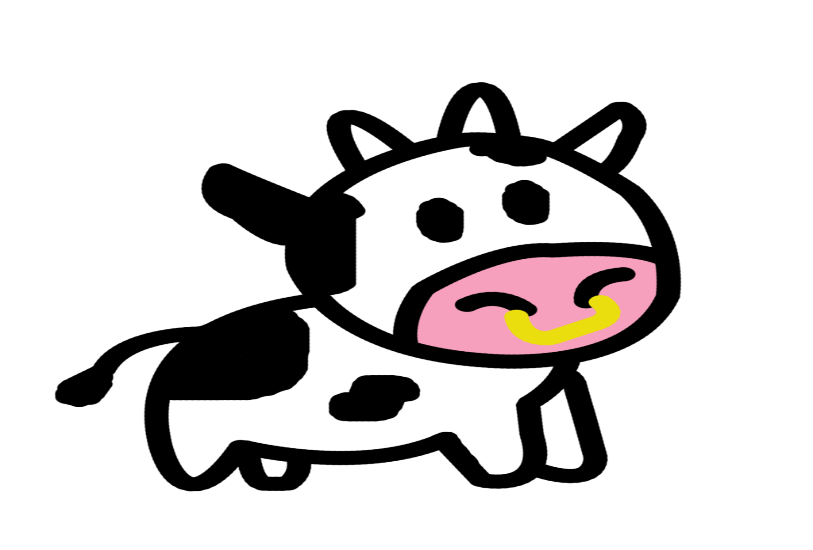 On June 14, the Mobile Dairy Classroom will be at Latimer Road. Typically, the long trailer would pull around the back of the school but due to our building envelope work, we will need to have the trailer at the front of the school. It is 12 feet x 34 feet long!  What this means for you is that our drive through area and the handicap parking area will not be accessible for the morning and the drive through area will require extra caution o your part. We will have additional staff helping out to ensure everyone’s safety. What we require of you is a little extra patience as it may take a bit longer than normal to drop off. The Mobile Dairy truck/trailer will be setting up at 7:30 and will be gone by 1 PM.Thank you for your understanding and patience.